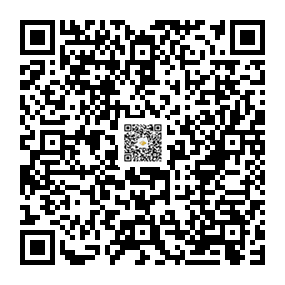 房地产估价报告项目名称：对位于（贵阳市）云岩区大营坡塘家湾1栋1单元9层2号住宅用房的房地产市场价值评估估价委托人：贵阳铁路运输法院估价机构：广东金兰德房地产土地资产评估规划有限公司注册房地产估价师：常  波 5320110052张  强 5220180031估价报告出具日期：2020年4月10日估价报告编号：粤金估房字[2020GY]-ZE0693号致估价委托人函贵阳铁路运输法院：受贵院委托，我公司对位于（贵阳市）云岩区大营坡塘家湾1栋1单元9层2号住宅用房的房地产市场价值进行评估。我们遵照《中华人民共和国城市房地产管理法》、《中华人民共和国土地管理法》等法律法规，以及国家标准《房地产估价规范》，秉持独立、客观、公正的立场，坚持合法原则、替代原则、价值时点原则，经过实地查看和市场调查，采用比较法进行分析、测算和判断，确定估价对象房地产市场价值。估价目的：为委托人（贵阳铁路运输法院）执行案件提供价格参考估价方法：比较法价值时点：2020年4月3日价值类型：市场价值评估结果：估价对象位于（贵阳市）云岩区大营坡塘家湾1栋1单元9层2号住宅用房的房地产市场价值评估：评估面积：138.74平方米；评估单价：7420元/平方米（取整到十位）；评估总价：102.95万元（取整到百位）（大写：人民币壹佰零贰万玖仟伍佰元整）特别提示：（1）估价结果不包括估价对象原有的担保物权和其他法定优先受偿权，也不包括原有的租赁权和用益物权。（2）估价结果没有扣除拍卖过程发生的处置费用和税金。（3）本次估价结果不应作为价格实现的保证。（4）本估价报告使用期限自2020年4月10日-2021年4月9日。（5）欲知详情，请阅读本估价报告全文。 广东金兰德房地产土地资产评估规划有限公司法定代表人：二〇二〇年四月十日估价机构：(盖章)                                                                                                        二○二○年四月十日估价师声明 我司于2020年4月3日进行了现场查勘，现郑重声明：    1、我们在本估价报告中陈述的事实是真实的和准确的；    2、本估价报告中的分析、意见和结论是我们公正的专业分析、意见和结论，但受到本估价报告中已说明的假设和限制条件的限制。有关假设限制条件详见“估价假设和限制条件”以及估价报告正文中的相关说明。对本估价报告揭示的相关事项所引起的法律责任，本估价机构以及估价人员不承担相应责任；    3、我们与本估价报告中的估价对象没有利害关系，也与有关当事人没有个人利害关系或偏见；    4、我们依照中华人民共和国国家标准《房地产估价规范》(GB/T50291-2015)形成意见和结论，撰写本估价报告；    5、本公司估价师仅对委托人指定的估价对象范围进行了实地踏勘，但我们对估价对象的现场勘察仅限于其外观和使用状况，对被遮盖、未暴露及难以接触到的部分，依据委托人提供的资料以及当前建筑行业一般标准或相关规范进行评估，相关权属资料仅以委托人提供的复印件为基础进行了一般性核对；    6、没有其他专业机构或个人对本估价报告提供重要的专业帮助；    7、本估价报告仅为委托人了解市场价值以执行案件提供价值参考而出具的，但受本估价机构估价人员的职业水平和能力的影响；    8、其他声明事项：出于职业责任，我们与委托人进行必要沟通，避免对本估价报告使用不当的情况发生，提示估价报告使用者合理并恰当使用估价报告，并声明不承担相关当事人决策的责任；9、未经本估价机构书面同意，本报告的全部或任何一部分均不得向委托人、报告使用者、报告审查部门以外的单位和个人提供，也不得以任何形式公开发表。估价假设和限制条件一、一般假设1、本估价报告的估价结果采用公开市场价值标准，价值时点的房地产市场为正常、公平和公开的市场。2、不考虑特殊买家或关联方交易，也不考虑估价对象合并、分割等特殊交易；交易双方所获信息是平等或对称的，并谨慎对待出售房地产及相关权益。3、权属方合法取得估价对象相关权益并支付有关税费，估价对象无产权纠纷和他项权利限制，任何有关估价对象的运作方式、程序完全符合国家和地方的有关法律法规和建设规划、使用条件规本报告评估是对估价对象在法定用途、状态不变并持续使用，在价值时点的外部经济环境前提下为本报告书所列明的目的和假设限制条件下的现行公开市场价值条件进行的，无特殊指定情况下，计价金额以人民币元为单位。二、未定事项假设    无。三、背离事实假设    无。四、不相一致假设无。五、依据不足假设无。六、特别事项说明1、本次权属由委托人提供的房权证资料中登载的相关内容为依据进行。2、估价对象为住宅用途房地产，目前在使用状态中，未见租约，因此本次评估不考虑已签租约对评估价值的限制性影响。3.估价对象房产登记坐落在“云岩区大营坡塘家湾”，现场实勘所见估价对象坐落在“云岩区大营坡向阳路9号”。4.现场由委托方领勘且被执行人在场，估价对象由委托方与被执行方现场参与确认。七、估价的限制条件1、本报告估价结果为估价对象在价值时点的市场价值，该估价结果只为委托人了解市场价值以执行案件提供价值参考依据，不做其他用途，其他用途的运用均属无效。2、在房地产市场没有发生重大变化的前提下，本估价报告的有效期为一年，即自2020年4月10日至2021年4月9日止。如超过有效期或价值时点之后、有效期之内估价对象或国家经济形势、城市规划、房地产税费政策等发生变化，对估价结果产生明显影响时，委托人应及时聘请房地产评估机构对估价结果作相应调整或重新估价。3、本次估价中运用的法律权属及其证明资料（复印件）均由委托人及被申请人提供，本公司估价人员未能见原件，也未向政府有关部门核实，委托人和相关当事方承担如实告知的责任，对其所提供全部资料的真实性、合法性及合理使用估价报告负责；建议有关法律权属及其证明资料的确定最终以有权机关确认为准，若与委托人向我们提供的资料存在差异，本公司保留对报告书的修正权。4、本估价报告未考虑国家宏观经济政策发生重大变化以及出现不可抗力因素对估价结果的影响。5、估价结果的有效性有赖于本次估价的前提、假设限制以及遵循的经济原则，这些条件是由本公司估价人员根据估价对象实际情况并结合估价相关规定综合提出的，具有客观性和合理性，以上条件若不成立，本估价结果无效。6、本估价报告及附件须同时完整使用方为有效，本公司不对仅使用报告中部分内容或不同时使用所可能导致的任何损失承担责任。7、本报告未考虑抵押、担保、查封等权利限制因素对评估价值的影响。8、本报告的全部或部分内容未经本评估机构同意不得发表于任何公开媒体上。估价结果报告一、估价委托人委托人：贵阳铁路运输法院二、估价机构估价机构全称：广东金兰德房地产土地资产评估规划有限公司法定代表人：王绍年估价机构地址：广东省广州市越秀区华乐路53号7楼H2房房地产估价资质等级：壹级房地产估价资质证书编号：粤房估备字壹0100030房地产估价资质有效期：2021年07月03日止统一社会信用代码：91440000724365611U经营范围：资产评估，房地产及其附属设施评估，土地评估；提供地产及物业信息咨询，工程测量，不动产测绘，土地规划。三、估价目的    为委托人（贵阳铁路运输法院）执行案件提供市场价格参考。四、估价对象1.估价对象基本状况（1）土地基本状况/（2）建筑物基本状况依据委托人提供的资料显示，估价对象权属状况如下表所示。建筑物装修、装饰状况、户型布局及设施设备估价对象所属为（贵阳市）云岩区大营坡塘家湾1栋1单元9层2号住宅用房，开放式小区，房屋结构为混合结构，估价对象外墙水刷石，楼梯地面水泥地，该栋楼共9层,一层2户，步梯楼，估价对象所在楼层是第9层，平层、层高约2.8米,户型为3房2厅1卫；估价对象内部装修为普装：室内地面木地板、卫生间地面贴有瓷砖、墙面灰浆刷白、天花灰浆刷白、客厅顶部刷白；楼宇消防设备、水电系统等设施设备齐全。（4）交通情况估价对象临近设有 “省二医”公交站，有253路、271路、605路、614路、17路、79路、86路、251路、252路、夜间4路等多条线路公共交通经过，交通便捷度较好。（5）周边市政公共配套设施估价对象附近有醉苗侗、贵阳银行、贵阳瑞特医院、幺七牛杂火锅、豆豉火锅、姊妹快餐、凯里鹅肉粉面、正和祥药业、宜必居酒店、重庆肥牛火锅、黔城壹家、向阳便利店、心连心超市、贵阳市云岩区沙河幼儿园、七巧板幼儿园、贵阳市云岩区曜久学校、云岩济仁中医诊所、贵阳二十三中等配套设施，生活、公共配套设施较完善。2、估价对象范围本次评估以房权证资料为准，此次需要评估的是（贵阳市）云岩区大营坡塘家湾1栋1单元9层2号住宅用房，建筑面积为138.74平方米，建筑物装修状况以实地查看为准。此次估价中不考虑可能存在的限制因素，也不包括室内的动产及房屋的附属设备的评估。五、价值时点及其确定理由依估价目的、接受估价委托的时间、以及现场查看时间，经与估价委托人协商，确定为2020年4月3日。六、价值定义本估价报告出具的价格，是依据法定用途在价值时点当时的市场状况下的房地产价值。市场价值是指自愿买方和自愿卖方在各自理性行事且未受任何强迫的情况下，估价对象在价值时点进行价值估计数额。七、估价原则1.独立、客观、公正原则    在房地产价格评估时，要求房地产估价师站在中立的立场上，评估出对各方当事人来说均是公平合理的价值。2.合法原则    在房地产价格评估时，必须确认估价对象有合法的产权，估价对象的用途必须合法，权利人对该房地产在法律上有处分的权利。3.最高最佳利用原则对委估房地产的用途，要坚持在法律上许可、技术上可能、经济上可行、经过充分合理的论证，能使估价对象的价值达到最大化的一种使用。4.替代原则    在市场竞争机制作用下，某宗房地产的价格，受与其用途相同、区位相近、具有可替代性的其它房地产的价格的影响和牵制，价格趋于相同或一致。5.价值时点原则    价值时点原则要求房地产估价结果应是估价对象在价值时点时的客观合理价格或价值。6.预期收益原则对于地价的评估，重要的并非是过去而是未来。过去收益的重要意义，在于推测未来收益变化的动向提供依据。估价人员必须了解土地的收益状况，并对土地市场现状、发展趋势、政治经济形势，以及政策规定等影响进行细致的分析，对预期收益作出准确判断。八、估价依据1、有关法律、法规和政策依据（1）《中华人民共和国土地管理法》（2004年8月28日第十届全国人民代表大会常务委员会第十一次会议修订，公布之日起施行）；（2）《中华人民共和国城市房地产管理法》（中华人民共和国主席令第29号，2007年8月30日）；（3）《中华人民共和国物权法》（2007年3月16日第十届全国人民代表大会第五次会议通过，2007年10月1日起施行）；（4）《中华人民共和国资产评估法》(中华人民共和国第十二届全国人民代表大会常务委员会第二十一次会议于2016年7月2日通过，中华人民共和国主席令第46号颁布，自2016年12月1日起施行)；2、有关估价标准依据（1）《房地产估价规范》（2）《房地产估价基本术语标准》3、估价委托书等估价委托人提供的资料依据（1）《评估委托函》。4、估价机构、估价师掌握和搜集的有关材料依据（1）估价人员现场查看；（2）估价人员调查、收集的相关资料。九、估价方法根据《房地产估价规范》，结合委托人提供的权属证明材料，以及估价对象的具体条件、评估目的，测算估价对象房地产的单位价值，根据建筑面积计算得到估价对象的房地产价值。    房地产估价应在遵循估价原则的前提下，采用科学、合理的方法经行评估，房地产评估的主要方法有比较法、收益法、成本法、假设开发法、基准地价修正法、以及趋势分析法等其他辅助方法等。    根据估价对象的实际情况，选择适当的评估方法：估价师结合此次评估目的，根据委托人提供的权属证明材料，经过实地勘查，认真的调查分析，选择适当的评估方法：委估房地产在估价时已建成，不适用假设开发法评估；估价对象的周边有较多的交易案例，市场交易相对比较跃度，故选用比较法作为估价方法；收益法测算的收益价格为其未来净收益的现值之和，在房地产市场行情不稳定的情形下，存在各种不确定因素及非理性因素的作用，测算的收益价格会与市场价格相差较远，故本次评估不宜采用收益法进行评估。同时成本法不能反映估价对象的市场价值，故不予采用。※比较法比较法是指在评估估价对象时，根据替代原则，将估价对象与在同一区域内较近时期内已发生交易的类似房地产交易案例进行对照比较，并根据后者已知的价格，参照该房地产的交易情况、期日、区域以及个别因素等差别，修正得出估价对象的价值时点的房地产价格的方法，通常把由市场法求得的价格称为比准价格。其计算公式为：估价对象价格＝交易情况修正系数×市场状况调整调整系数×区位状况调整系数×实物状况调整系数×可比实例房地产价格十、估价结果经估价人员现场查勘和对当地市场进行分析，按照房地产评估的基本原则和估价程序，根据估价对象房地产特点，采用比较法进行评估，得到估价对象房地产在价值时点法定用途为住宅于价值时点2020年4月3日的房地产市场价值为：评估面积：138.74平方米；评估单价：7420元/平方米（取整到十位）；评估总价：102.95万元（取整到百位）（大写：人民币壹佰零贰万玖仟伍佰元整）十一、注册房地产估价师姓  名       注册证书号      签  名         日期常 波       5320110052               2020年4月10 日张 强       5220180031               2020年4月10日十二、实地查勘期实地查勘期：2020年4月3日。十三、估价作业日期估价作业日期：2020年1月3日至2020年4月10日十四、估价报告应用的有效期自估价报告出具之日起计壹年内有效，即2020年4月10日—2021年4月9日。附件：附件1. 委估房地产位置示意图和现场照片；附件2. 《委托书》（复印件）；附件3. 房地产价格评估机构营业执照（复印件）； 附件4. 房地产估价师注册证书（复印件）。（本页以下无正文）房 地 产 估 价 结 果 明 细 表 房 地 产 估 价 结 果 明 细 表 房 地 产 估 价 结 果 明 细 表 房 地 产 估 价 结 果 明 细 表 房 地 产 估 价 结 果 明 细 表 房 地 产 估 价 结 果 明 细 表 房 地 产 估 价 结 果 明 细 表 房 地 产 估 价 结 果 明 细 表 房 地 产 估 价 结 果 明 细 表 房 地 产 估 价 结 果 明 细 表 委托人：贵阳铁路运输法院                  价值时点：2020年4月3日                估价机构：广东金兰德房地产土地资产评估规划有限公司委托人：贵阳铁路运输法院                  价值时点：2020年4月3日                估价机构：广东金兰德房地产土地资产评估规划有限公司委托人：贵阳铁路运输法院                  价值时点：2020年4月3日                估价机构：广东金兰德房地产土地资产评估规划有限公司委托人：贵阳铁路运输法院                  价值时点：2020年4月3日                估价机构：广东金兰德房地产土地资产评估规划有限公司委托人：贵阳铁路运输法院                  价值时点：2020年4月3日                估价机构：广东金兰德房地产土地资产评估规划有限公司委托人：贵阳铁路运输法院                  价值时点：2020年4月3日                估价机构：广东金兰德房地产土地资产评估规划有限公司委托人：贵阳铁路运输法院                  价值时点：2020年4月3日                估价机构：广东金兰德房地产土地资产评估规划有限公司委托人：贵阳铁路运输法院                  价值时点：2020年4月3日                估价机构：广东金兰德房地产土地资产评估规划有限公司委托人：贵阳铁路运输法院                  价值时点：2020年4月3日                估价机构：广东金兰德房地产土地资产评估规划有限公司委托人：贵阳铁路运输法院                  价值时点：2020年4月3日                估价机构：广东金兰德房地产土地资产评估规划有限公司序号地址不动产证明号权属人规划用途建筑结构所在楼层/总楼层建筑面积（㎡）评估市场价值评估市场价值序号地址不动产证明号权属人规划用途建筑结构所在楼层/总楼层建筑面积（㎡）单价（元/m2）评估总价
（万元）1（贵阳市）云岩区大营坡塘家湾1栋1单元9层2号筑房权证云岩字第                                          010244165号刘国嵘住宅结构9/9138.747420102.95合计合计合计合计合计--138.74-102.95备注：1、本结果为完全产权价值下的价格，请报告使用者注意；2.估价对象房产登记坐落在“云岩区大营坡塘家湾”，现场实勘所见估价对象坐落在“云岩区大营坡向阳路9号”；3.现场由委托方领勘且被执行人在场，估价对象由委托方与被执行方现场参与确认；4.现场实勘时，被执行方拒绝入屋实勘拍摄，经委托方同意，被执行方后提供室内现状的真实照片；                                                                                                                                                                                                                                                                                                                                                                                                                                                                                                 备注：1、本结果为完全产权价值下的价格，请报告使用者注意；2.估价对象房产登记坐落在“云岩区大营坡塘家湾”，现场实勘所见估价对象坐落在“云岩区大营坡向阳路9号”；3.现场由委托方领勘且被执行人在场，估价对象由委托方与被执行方现场参与确认；4.现场实勘时，被执行方拒绝入屋实勘拍摄，经委托方同意，被执行方后提供室内现状的真实照片；                                                                                                                                                                                                                                                                                                                                                                                                                                                                                                 备注：1、本结果为完全产权价值下的价格，请报告使用者注意；2.估价对象房产登记坐落在“云岩区大营坡塘家湾”，现场实勘所见估价对象坐落在“云岩区大营坡向阳路9号”；3.现场由委托方领勘且被执行人在场，估价对象由委托方与被执行方现场参与确认；4.现场实勘时，被执行方拒绝入屋实勘拍摄，经委托方同意，被执行方后提供室内现状的真实照片；                                                                                                                                                                                                                                                                                                                                                                                                                                                                                                 备注：1、本结果为完全产权价值下的价格，请报告使用者注意；2.估价对象房产登记坐落在“云岩区大营坡塘家湾”，现场实勘所见估价对象坐落在“云岩区大营坡向阳路9号”；3.现场由委托方领勘且被执行人在场，估价对象由委托方与被执行方现场参与确认；4.现场实勘时，被执行方拒绝入屋实勘拍摄，经委托方同意，被执行方后提供室内现状的真实照片；                                                                                                                                                                                                                                                                                                                                                                                                                                                                                                 备注：1、本结果为完全产权价值下的价格，请报告使用者注意；2.估价对象房产登记坐落在“云岩区大营坡塘家湾”，现场实勘所见估价对象坐落在“云岩区大营坡向阳路9号”；3.现场由委托方领勘且被执行人在场，估价对象由委托方与被执行方现场参与确认；4.现场实勘时，被执行方拒绝入屋实勘拍摄，经委托方同意，被执行方后提供室内现状的真实照片；                                                                                                                                                                                                                                                                                                                                                                                                                                                                                                 备注：1、本结果为完全产权价值下的价格，请报告使用者注意；2.估价对象房产登记坐落在“云岩区大营坡塘家湾”，现场实勘所见估价对象坐落在“云岩区大营坡向阳路9号”；3.现场由委托方领勘且被执行人在场，估价对象由委托方与被执行方现场参与确认；4.现场实勘时，被执行方拒绝入屋实勘拍摄，经委托方同意，被执行方后提供室内现状的真实照片；                                                                                                                                                                                                                                                                                                                                                                                                                                                                                                 备注：1、本结果为完全产权价值下的价格，请报告使用者注意；2.估价对象房产登记坐落在“云岩区大营坡塘家湾”，现场实勘所见估价对象坐落在“云岩区大营坡向阳路9号”；3.现场由委托方领勘且被执行人在场，估价对象由委托方与被执行方现场参与确认；4.现场实勘时，被执行方拒绝入屋实勘拍摄，经委托方同意，被执行方后提供室内现状的真实照片；                                                                                                                                                                                                                                                                                                                                                                                                                                                                                                 备注：1、本结果为完全产权价值下的价格，请报告使用者注意；2.估价对象房产登记坐落在“云岩区大营坡塘家湾”，现场实勘所见估价对象坐落在“云岩区大营坡向阳路9号”；3.现场由委托方领勘且被执行人在场，估价对象由委托方与被执行方现场参与确认；4.现场实勘时，被执行方拒绝入屋实勘拍摄，经委托方同意，被执行方后提供室内现状的真实照片；                                                                                                                                                                                                                                                                                                                                                                                                                                                                                                 备注：1、本结果为完全产权价值下的价格，请报告使用者注意；2.估价对象房产登记坐落在“云岩区大营坡塘家湾”，现场实勘所见估价对象坐落在“云岩区大营坡向阳路9号”；3.现场由委托方领勘且被执行人在场，估价对象由委托方与被执行方现场参与确认；4.现场实勘时，被执行方拒绝入屋实勘拍摄，经委托方同意，被执行方后提供室内现状的真实照片；                                                                                                                                                                                                                                                                                                                                                                                                                                                                                                 备注：1、本结果为完全产权价值下的价格，请报告使用者注意；2.估价对象房产登记坐落在“云岩区大营坡塘家湾”，现场实勘所见估价对象坐落在“云岩区大营坡向阳路9号”；3.现场由委托方领勘且被执行人在场，估价对象由委托方与被执行方现场参与确认；4.现场实勘时，被执行方拒绝入屋实勘拍摄，经委托方同意，被执行方后提供室内现状的真实照片；                                                                                                                                                                                                                                                                                                                                                                                                                                                                                                 序号地址不动产证明号权属人规划用途建筑结构所在楼层/总楼层建筑面积（㎡）序号地址不动产证明号权属人规划用途建筑结构所在楼层/总楼层建筑面积（㎡）1（贵阳市）云岩区大营坡塘家湾1栋1单元9层2号筑房权证云岩字第                                          010244165号刘国嵘住宅结构9/9138.74合计合计合计合计合计-138.74